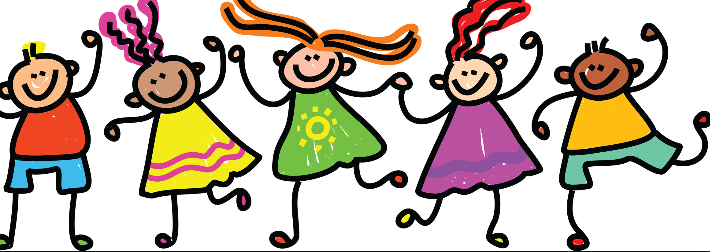                      BørnegårdenBørnevej 19875 BørnebyJobannonce på FOA Job: Pædagogisk assistent                                                                         22. januar 2020Pædagogisk håndværker med hjerte og hjerne Jeg har læst jeres pædagogiske pejlemærker og værdigrundlag på nettet og kan genkende mine egne værdier i jeres fokus på engagement, bevægelse og anerkendelse. Det er også et plus, at I er en integreret institution, fordi det giver mulighed for at følge børnene gennem hele førskoleperioden.Efter at snakket med pædagogisk leder Mette Madsen er jeg blevet endnu mere sikker på, at det må være alletiders at være barn og medarbejder i Børnegården. Som aftalt med hende sender jeg derfor en ansøgning og håber, I kan bruge mig, fx næste gang, I har brug for en vikar. Jeg kan starte med dags varsel!Hvad kan jeg tilbyde fagligt?Som nyuddannet pædagogisk assistent er jeg helt opdateret fagligt mht. pædagogiske teorier og metoder. I mine praktikker har jeg oplevet, hvordan teori og praksis kan gå hånd i hånd til glæde for store og små. Gennem min uddannelse har jeg også lært at planlægge, gennemføre, dokumentere, fagligt begrunde og evaluere pædagogiske aktiviteter. Jeg er særligt god til udendørs aktiviteter med fokus på børnenes motoriske udvikling og musiske lege, hvor jeg akkompagnerer på min guitar.I aktiviteterne formår jeg at sætte rammen som den voksne, idet jeg bevidst søger at stimulere det enkelte barns udvikling og relationerne i hele børnegruppen. Jeg er især opmærksom på at støtte børn med særlige behov.På studiet skrev jeg bl.a. projekter om integration af tosprogede børn og konfliktløsning i børnegruppen. På disse fagområder vil jeg kunne bidrage med særlig viden og erfaringer om, hvor langt man kan nå med et anerkendende og inkluderende børne- og menneskesyn.Hvad kan jeg tilbyde personligt?Børn kan godt lide mig – og jeg kan godt lide dem En engageret kollega, der sætter pris på gensidig faglig refleksion – teoretisk og praktiskEt åbent og harmonisk menneske, der som regel er i godt humør.Jeg håber at høre fra jer!Venlig hilsen Nicolai